   Diplomas de Español  como Lengua Extranjera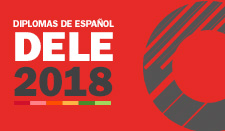 EL CENTRO DE EXÁMENES DELE EN LA UNIVERSIDAD DE LETONIA OFRECE  LA INSCRIPCIÓN  PARA LOS EXÁMENES EN VARIAS CONVOCATORIAS          Más información:   https://www.lu.lv/viesiem/valodu-eksameni/spanu-dele/Inscripción y consultas: Centro DELE, Rīgā, C/Visvalža iela, 4a, despacho. 322.  Tel.: +371 67 03 49 30, mob. 26  42 54 74;Correo electrónico:    diplomasdele@lu.lv  o  alla.placinska@lu.lv                   PRECIOS 2018:   A1 – 56 €,  A2 – 67 €,   B1 – 82 €,  B2 – 90 € , C1 – 102 €,  C2 – 116 €    CONVOCATORIANIVELESFECHA DE EXAMENPLAZO DE INSCRIPCIÓNAbril, 2018A1, A2, B1, B2, C1Viernes, 6 de abrilHasta 14 de febreroMayo 2018 A1, A2, B1, B2, C1, C2Sábado, 19 de mayoHasta 28 de marzoNoviembre 2017 A1, A2, B1, B2, C1, C2Sábado, 10 de noviembreHasta 3 de octubre